Language Curriculum Map: French Long Term Plan1 The grammar features in lower KS2 (Y3/Y4) are all introduced in Y3 and revisited in new contexts in Y4 to deepen knowledge. The same applies to upper KS2 (Y5/6).Key: L (Listening), S (Speaking), R (Reading), W (Writing)Knowledge
StrandsModes and modalitiesYear 3Year 4Year 5         Year 6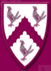 PhonicsRecognition & Production
(Sound (L) to print (W))I have learnt the SSC and phonics key words and remember them. I can match the French SSC I hear to print and transcribe accurately the SSC I know best. I enjoy listening to and joining in with simple songs and rhymes.I can link SSC to new words I hear. I listen and transcribe SSC within single words with some success. I use sound-spelling links to follow when I listen and read. I enjoy listening to and joining in with simple songs and rhymes.I have learnt about vowel combinations and stress patterns.  I identify these when listening. I connect sound and spelling by transcribing a range of new words and parts of words. I enjoy listening to and joining in with songs and short poems. I can listen and write short phrases including unfamiliar words more accurately, when focusing on transcription. I enjoy listening to and joining in with songs and short poems.PhonicsRecognition & Production
(Print (R) to sound (S))I can readily read aloud the SSC and phonics key words. I can carefully sound out some unfamiliar words and parts of words with some success, focusing on a few SSC at any one time.I can read aloud familiar words observing certain pronunciation rules (silent letters, accent/ stress markers, etc) and some unknown words. My pronunciation is usually comprehensible.I can read aloud many familiar words with clear and comprehensible pronunciation. More slowly and carefully, I can decode unfamiliar words using SSC knowledge.I read familiar words and short sentences aloud with clear and comprehensible pronunciation. I can read aloud single unknown words more readily.VocabularyUnderstanding 
(Aural (L) / Written (R))I understand around 100 words when I listen and read them as single items and in short sentences which describe people, places, things and actions.I understand around 200 words when I listen and read them as single items and in short sentences which describe people, places, things and actions. I look words up in an alphabetical word list.I understand around 300 words when I listen and read them as single items and in short and compound sentences which describe people, places, things and actions. I am beginning to use the words I know in a sentence to work out likely meanings of single unknown words. I also use a dictionary.I understand around 400 words when I listen and read them as single items and in short and compound sentences which describe people, places, things and actions. I can use the words I know in a sentence to work out likely meanings of single unknown words. I also use a dictionary.VocabularyProduction(Oral (S) / Written (W))I can use around 100 words to engage in short exchanges; ask and answer questions; express opinions and respond to those of others; seek clarification and help. I can speak in and write sentences about people, places, things and actions, using familiar vocabulary and basic language structures. I can use around 200 words to engage in short exchanges; ask and answer questions; express opinions and respond to those of others; seek clarification and help. I can speak in and write sentences about people, places, things and actions, using familiar vocabulary and basic language structuresI can use around 300 words to engage in short exchanges; ask and answer questions; express opinions and respond to those of others; seek clarification and help. I can speak in and write sentences about people, places, things and actions, using familiar vocabulary and basic language structures.I can use around 400 words to engage in short exchanges; ask and answer questions; express opinions and respond to those of others; seek clarification and help. I can speak in and write sentences about people, places, things and actions, using familiar vocabulary and basic language structures. Grammar1Understanding 
(Aural (L) / Written (R))I distinguish and understand (in listening and writing) singular and plural articles (indefinite and definite), singular verbs ÊTRE, AVOIR, (il y a), regular -ER, singular adjective agreement and position (-e, -eux/-euse), regular plural noun marking (-s), intonation questions, including question words quoi, où, combien, comment, quand)  I distinguish and understand (in listening and writing) singular and plural articles (indefinite and definite), singular verbs ÊTRE, AVOIR, (il y a), regular -ER, singular adjective agreement and position (-e, -eux/-euse), regular plural noun marking (-s), intonation questions, including question words quoi, où, combien, comment, quand)  I distinguish and understand (in listening and writing) singular and plural articles (indefinite and definite), singular and plural forms of ÊTRE, AVOIR, (il y a), regular -ER verbs, singular ALLER, FAIRE (including weather expressions), 2-verb structures with singular AIMER, DETESTER, DEVOIR, VOULOIR, POUVOIR) + infinitive, singular and plural adjectives (-(e)s, -eux/-euses), intonation questions (including with quoi, où, combien, comment, quand, qui), Est-ce que questions (with WH-words), negation (ne…pas)I distinguish and understand (in listening and writing) singular and plural articles (indefinite and definite), singular and plural forms of ÊTRE, AVOIR, (il y a), regular -ER verbs, singular ALLER, FAIRE (including weather expressions), 2-verb structures with singular AIMER, DETESTER, DEVOIR, VOULOIR, POUVOIR) + infinitive, singular and plural adjectives (-(e)s, -eux/-euses), intonation questions (including with quoi, où, combien, comment, quand, qui), Est-ce que questions (with WH-words), negation (ne…pas)Grammar1Production(Oral (S) / Written (W))To describe people, places, things and actions (in speaking and writing) I use singular and plural articles (indefinite and definite), singular verbs ÊTRE, AVOIR, il y a, regular -ER, singular adjective agreement and position (-e, -eux/-euse), regular plural noun marking (-s), intonation questions, including question words quoi, où, combien, comment, quand)  To describe people, places, things and actions (in speaking and writing) I use singular and plural articles (indefinite and definite), singular verbs ÊTRE, AVOIR, il y a, regular -ER, singular adjective agreement and position (-e, -eux/-euse), regular plural noun marking (-s), intonation questions, including question words quoi, où, combien, comment, quand)  To describe people, places, things and actions (in speaking and writing) I use singular and plural articles (indefinite and definite), singular and plural forms of ÊTRE, AVOIR, (il y a), regular -ER verbs, singular ALLER, FAIRE (including weather expressions), 2-verb structures with singular AIMER, DETESTER, DEVOIR, VOULOIR, POUVOIR) + infinitive, singular and plural adjectives (-(e)s, -eux/-euses), intonation questions (including with quoi, où, combien, comment, quand, qui), Est-ce que questions (with WH-words), negation (ne…pas)To describe people, places, things and actions (in speaking and writing) I use singular and plural articles (indefinite and definite), singular and plural forms of ÊTRE, AVOIR, (il y a), regular -ER verbs, singular ALLER, FAIRE (including weather expressions), 2-verb structures with singular AIMER, DETESTER, DEVOIR, VOULOIR, POUVOIR) + infinitive, singular and plural adjectives (-(e)s, -eux/-euses), intonation questions (including with quoi, où, combien, comment, quand, qui), Est-ce que questions (with WH-words), negation (ne…pas)